2017 Grant Application Instructions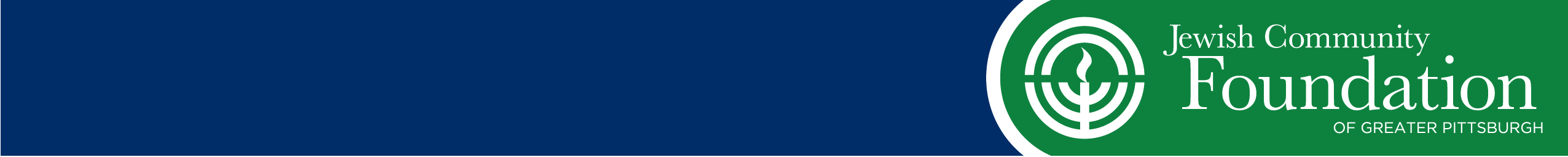 About the Jewish Federation of Greater PittsburghThe Jewish Federation of Greater Pittsburgh works to create a thriving, vibrant, and engaged Jewish Community by raising and allocating funds and building community locally, in Israel, and around the world to support four priorities:Ensuring high-quality life enhancement services that address Aging and Human NeedsCreating an environment of, and resources for, Lifelong Jewish learningEngaging everyone in Jewish Community LifeSupporting a secure and thriving Israel and World Jewry.About the Jewish Community FoundationThe Jewish Community Foundation, the planned giving arm of the Jewish Federation of Greater Pittsburgh, enables donors to create permanent endowment funds that address community needs in perpetuity.  Total Foundation assets currently stand at over $230 million.  The Foundation helps bring to fruition the philanthropic goals and dreams of more than 1,290 individuals, families and organizations.  Each year, Foundation leadership makes grants from unrestricted and partially restricted funds that align with the Federation's mission and goals.Funds Available in 2017Through this RFP (Request for Proposals), the Foundation will make available approximately $271,000 to fund a limited number of community investments that can demonstrate long-term impact. Grants in this area are intended to be transformative, with the goal of making a substantial intervention that has broad community impact.  See "2017 Signature Grants" to learn more about this opportunity.In addition:$50,000 will be available to fund one-time needs in Pittsburgh's Jewish Community that align with the Federation's mission and goals (see "Micro Grants"). These grants will range from $5,000-$15,000.The Foundation will distribute $524,000 in continuing funds for multi-year grants committed during last year's grant cycle. All told, the Foundation will allocate approximately $845,000 in unrestricted grants in 2017.2017 Signature GrantsThis year, the Foundation will focus on initiatives that are intended to make a significant impact on the long-term vitality of the Pittsburgh Jewish community. We want you to tackle big questions. We want you to envision the Jewish Pittsburgh of the future.Proposed projects in should be broad in scope and touch a diverse population of Jewish Pittsburghers. They should be ambitious initiatives that aim to make a lasting change to our community. Proposals for capital improvements will be considered, though priority will be given to projects that have impact beyond your institution's four walls. StrategiesSuccessful applications show that they:Are likely to be transformative, with long-term impact on communityAre likely to impact diverse population of Jewish PittsburghersEncourage innovation and collaborationLeverage partnerships where appropriateLeverage matching funding where appropriateAre sustainable beyond seed funding (where applicable)Micro Grants As in past years, the Foundation makes funds available for projects that address expressed priorities of one or more Federation Planning focus areas relevant to the Pittsburgh Jewish community: Aging and Human Needs, Jewish Community Life, and Jewish Learning. Aging and Human NeedsThe Federation is committed to providing an easily accessible, high-quality, complete continuum of care for the aging, the financially and socially vulnerable, and those with special needs.  This means: keeping seniors living as safely and as independently as possible with a high quality of life; helping vulnerable individuals and families to reduce risk factors and avoid or recover from hardships that threaten their quality of life; and helping individuals with special needs receive the support they need, and feel included as part of the community.Jewish Community LifeThe Federation is committed to a vibrant Jewish community with an abundance of programming and opportunities that engage people of all different ages and backgrounds effortlessly and meaningfully in Jewish life.  To this end, the Federation places emphasis on outreach, young adults, and generally on efforts that provide families and individuals with new and/or deeper involvement in the Jewish community to strengthen Jewish identity and connection.Jewish LearningThe Federation is committed to ensuring the vitality and continuity of the Jewish community by enhancing Jewish learning across all spectrums of the community, through formal and informal education.  The Federation works to make Jewish learning accessible to the greater Pittsburgh Jewish community, supports and advocates for Jewish learning and Jewish educators, and supports the improvement in quality of local Jewish learning institutions.Applicants seeking funding for projects in Israel and elsewhere in the Jewish world are asked to apply for support through our overseas grant-making process.  Strategies for Micro GrantsProposals should fit into at least one of the following categories:Fund research or non-recurring (one-time) projects of importance to the Jewish community.Provide “seed money” for start-up costs and initial funding for new projects in the Jewish community, especially those which directly address a critical, unmet need. Respond to emergency needs of the Pittsburgh, American or international Jewish communities.Applicants submitting requests addressing emergencies are strongly encouraged to clearly define and demonstrate the likely impact of the investment on the community and agency-level outcomes.  Beneficiary agencies are strongly encouraged to align emergency funding requests with needs identified in joint planning activities with Federation Planning Commissions. Examples of emergencies include, but are not limited to:Mission-central programs in jeopardy of closing or scaling back as a result of lost income.Increased demand for delivery of vital social services.Unmet need for subsidy to access vital services, as a result of a decline in participant ability to pay for those services.Eligible OrganizationsGrantees must have 501(c)(3) non-profit status with the IRS.Grantees need not be Federation beneficiary agencies.Awardees must be current on all prior Foundation requirements and reporting.Each organization may submit no more than one application for grant funding. Grant Review ProcessAll organizations are invited to request funding from the Foundation using this application. Please read this document carefully to make sure your organization and/or proposed program is a good fit for a Foundation Signature Grant or Micro Grant. Requests must be submitted in electronic form and must be received by 5pm on Tuesday, March 14, 2017 and submitted to:Shelly Parver	Planning Manager, Jewish Education & Continuity, Jewish Federation of Greater Pittsburgh	email: sparver@jfedpgh.orgphone: 412.992.5207	Feel free to contact Shelly if you have questions about the application or your project's feasibility.  How to ApplyTo apply, please complete and submit the following items in the document titled "2017 Grant Application": Grant Application Cover Sheet Organizational information for non-beneficiary agencies Executive Summary Narrative Attachments TimelineProposals Due 				March 14 Grants Reviewed				April and May Unofficial Notice of Grant			May 31Official Notice of Grant 			June 23Grant Agreements sent/signed		June/July Grant Award Sent	No later than August 30, pending signature of grant agreementFor More InformationApplicants are encouraged (but not required) to discuss requests with Federation staff before submitting a proposal. Questions may be submitted Shelly Parver, Planning Manager, Jewish Education & Continuity, at 412.992.5207 / sparver@jfedpgh.org.